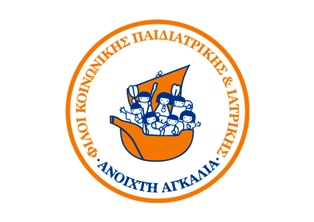 Σ Υ Μ Π Ε Ρ Α Σ Μ Α Τ ΑΤα προβλήματα εν γένει τόσο στην υγεία όσο και στην κοινότητα παραμένουν τα ίδια. Ειδικότερα: Στο Σχολείο  η γενική εικόνα σε μαθησιακό και συναισθηματικό επίπεδο αποδεικνύει ότι τα ερεθίσματα των παιδιών στην καθημερινότητά τους είναι περιορισμένα. Οι εκπαιδευτικοί αναγκάζονται να δίνουν χρόνο και προσοχή σε θέματα που το στενότερο περιβάλλον τους θα έπρεπε να έχει στραμμένη την προσοχή του.Η προετοιμασία στο σπίτι δεν είναι πάντα εφικτή. Τα παιδιά έχουν τη θέληση για μάθηση. Οι εκπαιδευτικοί μοιράζονται τις ανάγκες ώστε να γίνουν πιο αποτελεσματικοί στην επαφή με τα παιδιά.Στους Γονείς προκύπτουν  ανάγκες για το πώς θα διαχειριστούν τις διαφωνίες, την οριοθέτηση της βελτίωσης επικοινωνίας με τα παιδιά, το μοίρασμα των δυσκολιών τους προκειμένου να βρουν λύσεις και να είναι πιο αποτελεσματικοί στην ανατροφή των παιδιών τους.Στην Ομάδα Εφήβων  τα θέματα που επικρατούν είναι οι σχέσεις με τους γονείς και τους συνομήλικους τους, οι σχέσεις τους με το άλλο φύλο, το άγχος των εξετάσεων, η χρήση του Διαδικτύου και των μέσων κοινωνικής δικτύωσης και οι κίνδυνοι που απορρέουν, ο Επαγγελματικός Προσανατολοσμός, οι Σεξουαλικές Δραστηριότητες, η Διατροφή.Στην κοινότητα η κρίση και  η ανεργία έχουν ως αποτέλεσμα την αύξηση  της ανασφάλειας και φοβίας  τόσο στην εκπαιδευτική κοινότητα όσο και στην οικογένεια. Γονείς και εκπαιδευτικοί δηλώνουν ανήμποροι να διαχειριστούν αυτά τα θέματα  καθώς χρειάζονται ειδική εκπαίδευση.Τα προβλήματα ποικίλουν ανάλογα με τη γεωγραφική , την πολιτισμική και οικονομικο-κοινωνική κατάσταση της περιοχής.Οι δάσκαλοι έχουν το ενδιαφέρον και τη διάθεση να φροντίσουν περισσότερο τις ανάγκες των παιδιών. Ιδιαίτερα, σε ορισμένα σχολεία η φιλική ατμόσφαιρα  παιδιών  και εκπαιδευτικών είναι διάχυτη.Στη Θράκη ο εμβολιασμός κρίθηκε ανεπαρκής (κυρίως σε κοινότητες Ρομά). Αντίθετα στα νησιά η υγεία των παιδιών είναι καλή και ο εμβολιασμός τους ικανοποιητικός.Σε κάποιες περιοχές δεν υπήρξε συντονισμός των κλιμακίων από τους Αρμόδιους Φορείς, γεγονός που δυσχέρανε την ομαλή εξέλιξη του προγράμματος.  Οι ΟΤΑ, η Εκπαιδευτική Κοινότητα  και οι Συλλόγοι Γονέων όταν συντονίζονται  με τους εθελοντές το αποτέλεσμα είναι άριστο υπέρ του ωφελούμενου πληθυσμού.  Στο πεδίο υγείας τα θέματα παραμένουν τα ίδια καθώς είναι δύσκολο έως ακατόρθωτο ο πληθυσμός να μετακινηθεί στα Κέντρα Υγείας ή στα νοσοκομεία των περιοχών τους.                                   Π Ρ Ο Τ Α Σ Ε Ι ΣΣτη Θράκη διατιστώνουμε ότι δεν τηρούνται οι προβλεπόμενοι κανόνες διατροφής στα κυλικεία των σχολείων. Όσον αφορά τα νήπια και προνήπια, μετά από επίμονη ενημέρωση από τους ειδικούς της ομάδος οι νεαρές μητέρες κατανόησαν τις βλάβες που προκαλούνται  στα δόντια τόσο από τον παρατεταμένο θηλασμό όσο από τη χρήση μπιμπερό. Σύμφωνα με τους ειδικούς είναι μία από τις αιτίες  που προκαλεί την τερηδόνα. Σε θέματα διατροφής  οι μητέρες δεν έχουν πάντα τον τελευταίο λόγο. Ο πατέρας λείπει και το ρόλο του αντικαθιστά ο παππούς. Εντυπωσιακή είναι η αύξηση των πατεράδων που έχουν φύγει στο εξωτερικό για ανεύρεση εργασίας. Το 80% των πατεράδων λείπει από την οικογένεια με ό,τι αυτό συνεπάγεται.Η ψυχολογική φόρτιση, το άγχος και η ανασφάλεια, επηρεάζουν την οικογενειακή ατμόσφαιρα, τους έφηβους και εν γένει την κοινότητα με αποτέλεσμα την αύξηση των αρνητικών συμπεριφορών από όλους προς όλους.  Η επικοινωνία με τους ειδικούς Ψυχικής Υγείας, είναι αναγκαία.  Ο Δήμος, το Υπουργείο και οι Φορείς, πρέπει να ανταποκριθούν στις ανάγκες των κατοίκων. Ανησυχητική είναι η αύξηση της  υπογεννητικότητας και κατά συνέπεια η μείωση των παιδιών στα σχολεία των Ακριτικών περιοχών. Ιδιαίτερα για τα ακριτικά νησιά και την παραμεθώριο, η Πολιτεία οφείλει να μεριμνήσει ώστε να δημιουργήσει κίνητρα παραμονής των νέων στον τόπο τους.Η Πολιτεία οφείλει να αφουγκράζεται και να αξιολογεί τις ανάγκες των κατοίκων, να ελέγχει και να διευκολύνει τις δράσεις των εθελοντικών ομάδων οι οποίες σε καμμία περίπτωση δεν υπονομεύουν το κράτος αντίθετα συμβάλουν στην προσπάθειά του και να λαμβάνει υπ’όψιν ότι σε μια εποχή κρίσης  είναι δύσκολο έως ακατόρθωτο να μετακινηθεί ο ακριτικός πληθυσμός στα Κέντρα Υγείας ή στα Νοσοκομεία των περιοχών τους τα οποία πολλές φορές δεν διαθέτουν όλες τις  ειδικότητες προκειμένου οι κάτοικοι των απομακρυσμένων περιοχών να κάνουν τον ετήσιο προσυμπτωματικό τους έλεγχο.Aναφορικά  με  τον  όρο  1)α  της  χορήγησης  άδειας  εισόδου  σε σχολικές  μονάδες   με  Αριθμ. Πρωτ.  Φ.1923/20270/6-2-2018/Η2, παρακαλούμε όπως εξετάσετε τη δυνατότητα τροποποίησης του, καθώς, τόσο στη Θράκη λόγω των διαπολιτισμικών ιδιαιτεροτήτων και του αυξημένου αριθμού των παιδιών όσο και σε όλα τα σχολεία γενικότερα, δεν είναι εφικτή η εξέταση των μαθητών μετά το πέρας των μαθημάτων.Θα πρέπει να ορίζεται ο τρόπος παρέμβασης κατόπιν συνεννόησης και καλού συντονισμού με τους εκπαιδευτικούς.